САРАТОВСКАЯ ГОРОДСКАЯ ДУМАРЕШЕНИЕ26.11.2020 № 78-621г. СаратовО внесении изменений в решение Саратовской городской Думы от 04.12.2009 № 45-544 «Об утверждении перечня должностей муниципальной службы
в муниципальном образовании «Город Саратов», при назначении на которые граждане обязаны представлять сведения о своих доходах, об имуществе
и обязательствах имущественного характера, а также сведения о доходах,
об имуществе и обязательствах имущественного характера своих супруги (супруга) и несовершеннолетних детей, и при замещении которых муниципальные служащие обязаны представлять сведения о своих доходах, расходах, об имуществе и обязательствах имущественного характера, а также сведения о доходах, расходах, об имуществе и обязательствах имущественного характера своих супруги (супруга) и несовершеннолетних детей»В соответствии со статьей 24 Устава муниципального образования «Город Саратов»Саратовская городская ДумаРЕШИЛА: 1.	Внести в решение Саратовской городской Думы от 04.12.2009
№ 45-544 «Об утверждении перечня должностей муниципальной службы
в муниципальном образовании «Город Саратов», при назначении
на которые граждане обязаны представлять сведения о своих доходах,
об имуществе и обязательствах имущественного характера, а также сведения
о доходах, об имуществе и обязательствах имущественного характера своих супруги (супруга) и несовершеннолетних детей, и при замещении которых муниципальные служащие обязаны представлять сведения о своих доходах, расходах, об имуществе и обязательствах имущественного характера, а также сведения о доходах, расходах, об имуществе и обязательствах имущественного характера своих супруги (супруга) и несовершеннолетних детей»
(с изменениями от 19.07.2012 № 16-194, 26.04.2013 № 24-284, 23.03.2017 
№ 14-114, 28.11.2019 № 58-453, 23.07.2020 № 71-565) следующие изменения:1.1.	В приложении 1:1.1.1.	Слова «- заместитель главы администрации муниципального образования «Город Саратов» по городскому хозяйству;», «- заместитель главы администрации муниципального образования «Город Саратов» по строительству;» исключить и дополнить дефисами 1, 22: «- первый заместитель главы администрации муниципального образования «Город Саратов;».«- начальник отдела муниципального жилищного контроля управления муниципального контроля;».1.1.2.	Раздел «Комитет по жилищно-коммунальному хозяйству администрации муниципального образования «Город Саратов» изложить
в новой редакции:«- председатель комитета;- заместитель председателя комитета, начальник управления коммунального хозяйства;- заместитель председателя комитета, начальник управления экономики
и финансов;- заместитель председателя комитета, начальник управления жилищного хозяйства;- начальник отдела экономики и муниципального заказа управления экономики и финансов;- начальник отдела финансирования и бухгалтерского учета управления экономики и финансов.».1.1.3.	Раздел «Комитет дорожного хозяйства, благоустройства
и транспорта администрации муниципального образования «Город Саратов» дополнить дефисами 5, 6 следующего содержания:«- заместитель председателя комитета по правовому обеспечению;- начальник отдела дорожного хозяйства;».1.1.4.	Раздел «Комитет по строительству и инженерной защите администрации муниципального образования «Город Саратов» дополнить дефисами 3,4 следующего содержания:«- начальник управления по охране окружающей среды и зеленых насаждений;»;«- начальник отдела по созданию и сохранению зеленых насаждений управления по охране окружающей среды и зеленых насаждений;».1.2.	Разделы «Администрация Волжского района муниципального образования «Город Саратов», «Администрация Заводского района муниципального образования «Город Саратов», «Администрация Кировского района муниципального образования «Город Саратов», «Администрация Ленинского района муниципального образования «Город Саратов», «Администрация Октябрьского района муниципального образования
«Город Саратов», «Администрация Фрунзенского района муниципального образования «Город Саратов» приложения 3 дополнить дефисом 6
«- заместитель главы администрации по общественным отношениям;».2.	Настоящее решение вступает в силу со дня его официального опубликования, но не ранее 1 января 2021 года.Исполняющий полномочия председателя
Саратовской городской Думы                                                    А.А. Серебряков Глава муниципальногообразования «Город Саратов»                                                              М.А. Исаев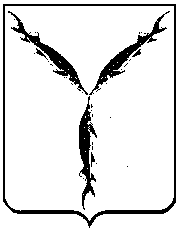 